СОБРАНИЕмуниципального образования«Холмский городской округ»                                        РЕШЕНИЕот  30.10.2020 г.  № 33/6-277 В соответствии со статьей 20 Федерального закона от 06.10.2003 № 131-ФЗ «Об общих принципах организации местного самоуправления в Российской Федерации», в целях создания благоприятных условий для привлечения медицинских работников для работы в государственных учреждениях здравоохранения, расположенных на территории муниципального образования «Холмский городской округ», руководствуясь пунктом 16 части 1 статьи 10, пунктом 3 части 1 статьи 30, статьей 33  Устава муниципального образования «Холмский городской округ», Собрание муниципального образования «Холмский городской округ» РЕШИЛО:1. Внести в решение Собрания муниципального образования «Холмский городской округ» от 30.07.2015 № 25/5-265 «О создании благоприятных условий в целях привлечения медицинских работников для работы в государственных учреждениях здравоохранения, расположенных на территории муниципального образования «Холмский городской округ» следующее изменение:1)  в части 1 решения цифры «2020» заменить цифрами «2025». 2.   В Порядок предоставления дополнительных мер социальной поддержки врачам амбулаторно-поликлинического звена государственных учреждений здравоохранения, расположенных на территории муниципального образования «Холмский городской округ», утвержденный решением Собрания муниципального образования «Холмский городской округ» от 30.07.2015г. № 25/5-265, внести следующие изменение и дополнения:1) часть 1 статьи 2 после слов «относятся медицинские работники» дополнить словами «прибывшие в Сахалинскую область и»;2)  абзац второй пункта 2 статьи 4 после слов «в соответствии с частью 3 настоящей статьи,» дополнить словами «не позднее 20 числа месяца следующего за отчетным,»;3)  в пункте 5 части 2 статьи 5 цифры «2020» заменить цифрами «2025».3. Опубликовать настоящее решение в газете «Холмская панорама».4. Настоящее решение вступает в силу со дня его официального опубликования.  5.  Контроль за исполнением настоящего решения возложить на постоянную комиссию по экономике и бюджету Собрания муниципального образования «Холмский городской округ» (Сергеева С.Е.), Финансовое управление администрации муниципального образования «Холмский городской округ» (Судникович Е.В.).Мэр муниципального образования                                                                     Д.Г. Любчинов                                                                      «Холмский городской округ»                                                                                  О внесении изменений и дополнений в решение Собрания муниципального образования «Холмский городской округ» от 30.07.2015 № 25/5-265 «О создании благоприятных условий в целях привлечения медицинских работников для работы в государственных учреждениях здравоохранения, расположенных на территории муниципального образования «Холмский городской округ» 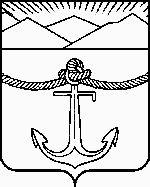 